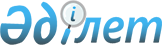 О внесении изменения в постановление Правления Агентства Республики Казахстан по регулированию и надзору финансового рынка и финансовых организаций от 26 марта 2005 года № 116 "О внесении изменений в некоторые нормативные правовые акты Республики Казахстан по вопросам регулирования и надзора финансового рынка и финансовых организаций"
					
			Утративший силу
			
			
		
					Постановление Правление Агентства Республики Казахстан по регулированию и надзору финансового рынка и финансовых организаций от 27 августа 2005 года № 318. Зарегистрировано в Министерстве юстиции Республики Казахстан от 29 сентября 2005 года № 3861. Утратило силу постановлением Правления Агентства Республики Казахстан по регулированию и надзору финансового рынка и финансовых организаций от 31 января 2011 года № 8

      Сноска. Утратило силу постановлением Правления АФН РК от 31.01.2011 № 8 (вводится в действие по истечении четырнадцати календарных дней со дня его гос. регистрации в МЮ РК).      В целях приведения нормативных правовых актов Республики Казахстан в соответствие с законодательством Республики Казахстан, Правление Агентства Республики Казахстан по регулированию и надзору финансового рынка и финансовых организаций (далее - Агентство)  ПОСТАНОВЛЯЕТ: 

 

      1. Внести в  постановление Правления Агентства от 26 марта 2005 года N 116 "О внесении изменений в некоторые нормативные правовые акты Республики Казахстан по вопросам регулирования и надзора финансового рынка и финансовых организаций" (зарегистрированное в Реестре государственной регистрации нормативных правовых актов Республики Казахстан под N 3571, опубликованное в 2005 году в издании "Қаржы хабаршысы - Финансовый вестник" N 5(17)/2005) следующее изменение: 

      подпункт 2) пункта 1 исключить. 

 

      2. Настоящее постановление вводится в действие со дня введения в действие  постановления Правления Агентства от 27 августа 2005 года N 320 "Об установлении перечня документов, подлежащих хранению, сроках их хранения в банках второго уровня". 

 

      3. Департаменту надзора за банками (Раева Р.Е.): 

      1) совместно с Юридическим департаментом (Байсынов М.Б.) принять меры к государственной регистрации в Министерстве юстиции Республики Казахстан настоящего постановления; 

      2) в десятидневный срок со дня принятия настоящего постановления довести его до сведения заинтересованных подразделений Агентства, Объединения юридических лиц "Ассоциация финансистов Казахстана", Национального Банка Республики Казахстан, банков второго уровня. 

 

      4. Отделу международных отношений и связей с общественностью (Пернебаев Т.Ш.) обеспечить публикацию настоящего постановления в средствах массовой информации Республики Казахстан. 

 

      5. Контроль за исполнением настоящего постановления возложить на заместителя Председателя Агентства Бахмутову Е.Л.       Председатель 
					© 2012. РГП на ПХВ «Институт законодательства и правовой информации Республики Казахстан» Министерства юстиции Республики Казахстан
				